С собой необходимо взять:      спальник,вещи для спортивного отдыха, купальные принадлежности,гигиенические принадлежности, теплые вещи, солнцезащитные средства, нижнее бельё, 2 пары обуви (тёплая и сланцы),  на случай дождя – дождевик,личную посуду (ложка, кружка, тарелка глубокая),  средства от насекомых,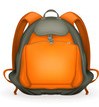 нож, спички, фонарик, фотоаппаратСнаряжение должно быть легким, удобным и простым в обращении.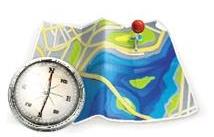 В стоимость тура входит:трансфер г. Пермь - река  - г. Пермь, сопровождение инструктором, 3-х разовое питание, аренда туристического снаряжения, экскурсии по программе, 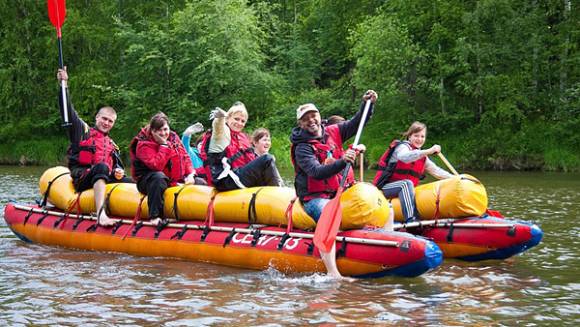 страховка от несч.случая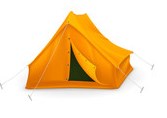 ______________________________НАШИ КООРДИНАТЫ:Памятка туристам по сплавамСплавы выходного дня:КойваУсьваЧусоваяТуристы участвуют в проведении путешествий.Установка палаточного лагеря.Участие в погрузке и разгрузке плавсредств.Заготовка дров, приготовление пищиТурист обязуется выполнять распоряжения руководителя группы в течении всего срока путешествия.Турист обязан находится в рафте в спасательном жилете.Турист обязан заранее информировать турфирму о возможных болезнях или противопоказаниях к участию в путешествии.Турист обязан уважительно относится к окружающей среде.Маршрут или график движения может быть скорректирован на месте, исходя из погодных условий, подготовленности группы и других обстоятельств.Во избежание отравления:не употребляйте в пищу незнакомые грибы, ягоды, растения и пр.;несмотря на чистоту водоемов, не рекомендуется пить сырую воду из родников, болот, ручьев.Во избежание укусов ос и пчел:не следует приближаться к пчелиным ульям и осиным гнездам, а также совершать резкие движения, т.к. это провоцирует нападение насекомых.при укусе насекомым необходимо обратиться к инструктору, сопровождающего группу на маршруте или в медицинское учреждение.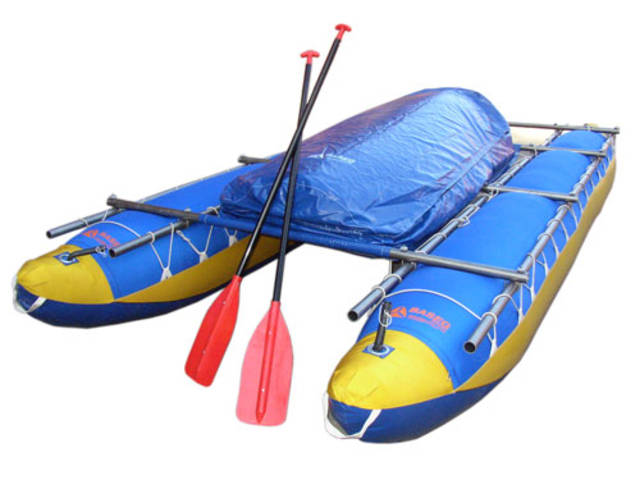 Внимание! Пожалуйста:не разводите костры в непредусмотренных для этого местах;при купании в водоемах не прыгайте в воду с неприспособленных для этого сооружений и не ныряйте в местах с неизвестными глубиной и состоянием дна; не заплывайте далеко от берега – вода может быть холодная, что может быть опасным;будьте готовы к крайним переменам погоды и «нестандартным» ситуациям;возьмите с собой те средства защиты от насекомых (репелленты), которые подходят лично Вам.помните, что ночью температура снижается в 2 раза, потому не забудьте взять теплые вещиПоэтому на маршруте от Вас потребуется:хорошее настроение в любую погоду,организованность,доброжелательность ко всем участникам сплаваПРИЯТНОГО ПУТЕШЕСТВИЯ!И ДО НОВЫХ ВСТРЕЧ!